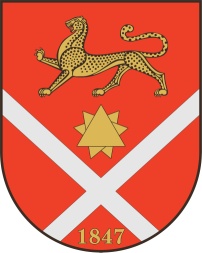 Республика Северная Осетия – АланияроектПравобережный районБесланское городское поселениеСобрание Представителей Бесланского городского поселенияРешение № 98от «12»  мая .                                      	                                  г. Беслан	В соответствии со статьей 35 Федерального закона от 06.10.2003 N 131-ФЗ "Об общих принципах организации местного самоуправления в Российской Федерации", статьей 10 Федерального закона от 21.12.2001 N 178-ФЗ "О приватизации государственного и муниципального имущества", статьей 4 Положения "О порядке и условиях приватизации муниципального имущества муниципального образования Бесланского городского поселения", утвержденного решением Собрания представителей Бесланского городского поселения от 29.08.2011 N 174 и Уставом Бесланского городского поселения Правобережного района Республики Северная Осетия-Алания, Собрание представителей Бесланского городского поселения:РЕШАЕТ:1. Внести изменения в прогнозный план приватизации имущества, находящегося в собственности муниципального образования Бесланского городского поселения (прилагается), путем включения  в него следующих объектов недвижимого имущества муниципального образования Бесланского городского поселения: - Нежилое здание, общая площадь 46 кв.м., инв. № 90:235:002:000018400, лит. Д, кадастровый (или условный) номер 15:03:0011306:239, адрес (местонахождение) объекта: Республика Северная Осетия-Алания, г. Беслан, ул. Плиева, 18 «а»; - Нежилое строение, навес, общая площадь 87,1 кв.м., инв. №. 90:235:002:000018400, лит. Г, кадастровый (или условный) номер 15:03:0011306:240,  адрес (местонахождение) объекта: Республика Северная Осетия-Алания, г. Беслан, ул. Плиева, 18 «а».2. Настоящее решение вступает в силу со дня его официального опубликования.Глава муниципального образованияБесланского городского поселения                                               М.С. Хубаев«Утвержден»Решением Собрания представителейБесланского городского поселенияот «12» мая . N 98Прогнозный план приватизации имущества, находящегося в собственности муниципального образования Бесланского городского поселенияРаздел IОБЩИЕ ПОЛОЖЕНИЯ  Прогнозный план приватизации имущества, находящегося в собственности муниципального образования Бесланского городского поселения (далее – Прогнозный план) разработан в соответствии с Федеральным законом от 06.10.2003 N 131-ФЗ "Об общих принципах организации местного самоуправления в Российской Федерации", Федеральным законом от 21.12.2001 N 178-ФЗ "О приватизации государственного и муниципального имущества", Положением "О порядке и условиях приватизации муниципального имущества муниципального образования Бесланского городского поселения", утвержденным решением Собрания представителей Бесланского городского поселения от 29.08.2011 N 174 и Уставом Бесланского городского поселения Правобережного района Республики Северная Осетия-Алания. Прогнозный план устанавливает приоритеты в осуществлении приватизации муниципального имущества муниципального образования Бесланского городского поселения, определяет перечень имущества, подлежащего приватизации.В течение действия прогнозного плана в перечень имущества, предлагаемого к приватизации, могут вноситься изменения и дополнения на основании решения Собрания представителей Бесланского городского поселения.ОСНОВНЫЕ ЗАДАЧИ ПРИВАТИЗАЦИИ МУНИЦИПАЛЬНОГО ИМУЩЕСТВА	Основными задачами приватизации муниципального имущества муниципального образования Бесланского городского поселения являются:- приватизация муниципального имущества, неиспользуемого для обеспечения выполнения функций и полномочий органов местного самоуправления Бесланского городского поселения и входящего в состав муниципальной казны;-  увеличение поступлений в местный бюджет за счет средств от приватизации.Раздел IIПЕРЕЧЕНЬ ИМУЩЕСТВА МУНИЦИПАЛЬНОГО ОБРАЗОВАНИЯБЕСЛАНСКОГО ГОРОДСКОГО ПОСЕЛЕНИЯПОДЛЕЖАЩЕГО ПРИВАТИЗАЦИИ«О внесении изменений в прогнозный план приватизации имущества, находящегося в собственности муниципального образования Бесланского городского поселения»N п/пНаименование имущества, характеристикаМестонахождениеСпособ приватизацииСрок приватизации1автогрейдер ДЗ-122 Б-7, год выпуска-2008,  ПСМ № ВЕ 394023, заводской № машины (рамы) 1620383, двигатель № 80260407, цвет - желтый, мощность двигателя .с., максимальная конструктивная скорость ., государственный  регистрационный знак: 78-77 СО 15 rus.Республика Северная Осетия-Алания, г. Беслан, ул. Комсомольская, 2Аукционс 09 января 2014 по 31 декабря 20142Автомашина ГАЗ 3102, идентификационный номер (VIN) Х9631020081417273, год изготовления 2008, модель, № двигателя 2.4L-DONC*309700314, кузов (кабина, прицеп) № 310020080165914, мощность двигателя 131, .с., цвет белый, государственный регистрационный знак Р 350 РР 15 rus.Республика Северная Осетия-Алания, г. Беслан, ул. Плиева, 18Аукционс 24 марта 2014 по 31 декабря 20143Нежилое здание, общая площадь 46 кв.м., инв. № 90:235:002:000018400, лит. Д, кадастровый (или условный) номер 15:03:0011306:239Республика Северная Осетия-Алания, г. Беслан, ул. Плиева, 18 «а»Аукционс  12 мая 2014 по 31 декабря 20144Нежилое строение, навес, общая площадь 87,1 кв.м., инв. №. 90:235:002:000018400, лит. Г, кадастровый (или условный) номер 15:03:0011306:240Республика Северная Осетия-Алания, г. Беслан, ул. Плиева, 18 «а»Аукционс  12 мая 2014 по 31 декабря 2014